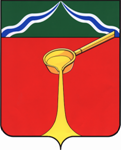 Калужская областьАдминистрация муниципального района«Город Людиново и Людиновский район»П О С Т А Н О В Л Е Н И Еот « 04 »   12  2020 г.						       №  1458 О внесении изменений  в постановление администрации муниципального района«Город Людиново и Людиновский район»от 28.08.2020  № 927 «Об утверждении Порядка определения объема и условийпредоставления субсидий бюджетным и автономным учреждениям, финансируемым из бюджета муниципального района«Город Людиново и Людиновский район»,на иные целиВ соответствии абзацем вторым пункта 1 статьи 78.1 Бюджетного кодекса Российской Федерации, Федеральным законом Российской Федерации от 06.10.2003 г. № 131-ФЗ «Об общих принципах организации местного самоуправления в Российской Федерации», Уставом муниципального района «Город Людиново и Людиновский район», администрация муниципального района «Город Людиново и Людиновский район» ПОСТАНОВЛЯЕТ:1. Внести изменения в постановление  администрации муниципального района «Город Людиново и Людиновский район» от 28.08.2020 № 927 «Об утверждении  Порядка определения объема и условий предоставления субсидий бюджетным и автономным учреждениям, финансируемым  из бюджета муниципального района «Город Людиново и Людиновский район»,  на иные цели»  следующее изменение:1.1. Пункт 4 постановления  изложить в новой редакции «Настоящее постановление  вступает в силу с момента  подписания и распространяется на правоотношения, возникшие с 01.12.2020» 2. Опубликовать настоящее постановление в средствах массовой информации.3. Контроль за исполнением настоящего постановления возложить на заместителя главы администрации муниципального района Т.А.Давыдову.Врио главы администрациимуниципального района						            	Д.С. Удалов